ПРЕСС-ВЫПУСК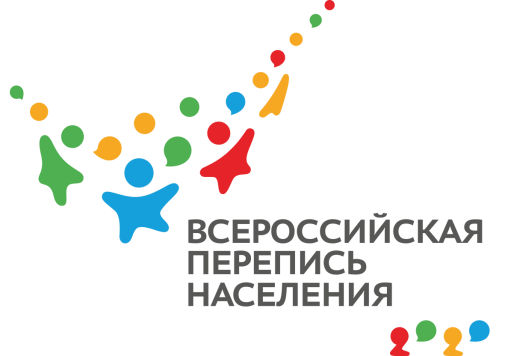 ОБ-83-10/         -ДР от 25.05.2021г.ВПН-2020: ЦИФРОВАЯ ПЕРЕПИСЬ ГАРАНТИРУЕТ БЕЗОПАСНОСТЬ!Согласно закону «О Всероссийской переписи населения», перепись проходит с соблюдением мер, обеспечивающих сохранность и конфиденциальность всех данных. Жители могут без опасений отвечать на вопросы переписных листов.  	Электронные анкеты всех участников предстоящей переписи будут анонимны, и в них не будет содержаться никаких пометок, которые позволят опознать конкретного человека. Переписчик должен заполнить бланки в вашем присутствии и не может требовать показать паспорт и другие документы для подтверждения информации. Данные после сохранения анкеты отправляются на сервера Росстата и уже там подлежат последующей обработке.Лица, имеющие доступ к данным жителей в переписных листах, несут ответственность за их сохранность. Сведения не подлежат разглашению или передаче в третьи руки и используются только для формирования официальной статистической информации.Участвуя в переписи населения, вы помогаете получить наиболее точную социально-демографическую картину страны. Все данные после подведения итогов соберут в обобщённые цифры, которые будут доступны общественности, — их смогут использовать для работы государственные органы, бизнесмены, исследователи и даже частные лица. Напоминаем, что Всероссийская перепись населения в Республике Крым пройдет с применением цифровых технологий. Любой житель сможет самостоятельно переписаться на портале «Госуслуги», для чего понадобится стандартная или подтвержденная учетная запись. Переписчики с электронными планшетами обойдут квартиры и дома и опросят жителей, не принявших участие в интернет-переписи. Тем, кто уже переписался на портале, достаточно будет показать код подтверждения. Переписчики будут иметь специальную экипировку и удостоверение, действительное при предъявлении паспорта. Кроме того, будет организована работа переписных участков, в том числе в помещениях многофункциональных центров оказания государственных и муниципальных услуг «Мои документы».Ссылка на источник информации обязательна.Руководитель                                                                                          О.И. Балдина